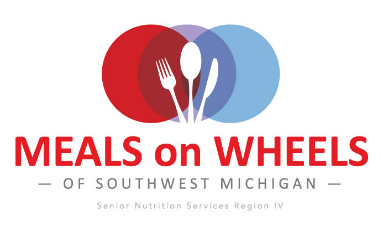 DRIVING RECORD AND CRIMINAL HISTORY CHECK RELEASEBy signing this, I give my permission for the following information to be used by Senior Nutrition Services Region IV dba Meals on Wheels of SW Michigan, to access information regarding my driving record and conviction only criminal history. I understand that the information provided below will be kept confidential and used for the sole purpose of accessing information on driving and criminal history. Any information obtained by our organization will be held in strict confidentiality.  The information requested is that which is needed by law enforcement agencies to access the files. Name : ________________________________________________________Do you have any aliases, maiden names or previous married names?  If yes:_______________________________________Date of Birth : _____________________  Gender: ____________________  Race:__________________Social Security Number: __________Driver’s License Number:________________________________________  State: __________________Length of time residing in Michigan: _________Other states I reside in/have resided in:________________________Signature: _____________________________________________________     